关于举办朝阳区教育系统“做讲政治、懂规矩、守纪律的青年干部”专题培训暨团队干部任职资格培训班开班仪式的通  知各中小学、职高、直属幼儿园、直属单位团委（团总支、团支部），各中小学少先队大队：为进一步坚定团干部、少先队辅导员理想信念，强化团队干部政治意识，朝阳区委教育工委团少工委办公室定于2019年10月17日（星期四）举办朝阳区教育系统“做讲政治、懂规矩、守纪律的青年干部”专题培训暨团队干部任职资格培训班开班仪式，现将相关事项通知如下：培训人员各中小学、职高、直属幼儿园、直属单位团委（团总支、团支部）主负责团干部；各中小学少先队大队（含分校、分部大队）辅导员培训时间、地点培训时间：2019年10月17日（星期四）下午1:30-4:30培训地点：北京市第二中学朝阳学校C区2层报告厅地址：朝阳区姚家园西里6号（地图见附件）培训要求请参训人员于10月17日（星期四）下午1:20前签到入场，领取2018-2019学年度共青团/少先队工作考核成绩等材料。本次培训原则上不得请假。如因极特殊情况不能参训，团干部提交加盖单位党组织公章的假条拍照版至团少工委办公室共青团邮箱tw85851188@126.com，少先队辅导员提交加盖单位党组织公章的假条拍照版至团少工委办公室少先队邮箱cysgws@126.com，并于随后一周内的工作时间到团少工委办公室（区教委机关416室）领取相关材料。请参训人员持本通知（纸质版或电子版）由学校南二门进校。校内不提供停车位，请尽量绿色出行。如需开车，请将车辆停至学校南门外道路两侧。培训期间，参训人员不得从事与培训无关的事项。请将通讯工具关闭或调至静音状态，严禁用手机、笔记本电脑等电子产品上网娱乐、发微信、玩游戏等；不得在培训现场接听电话、交头接耳、心不在焉、打瞌睡；不得随意走动或离场。联 系 人： 高云平    韩牧岑联系电话：85851183  85851218附件：北京市第二中学朝阳学校地图朝阳区委教育工委团少工委办公室2019年10月12日     附件北京市第二中学朝阳学校地图地址：朝阳区姚家园西里6号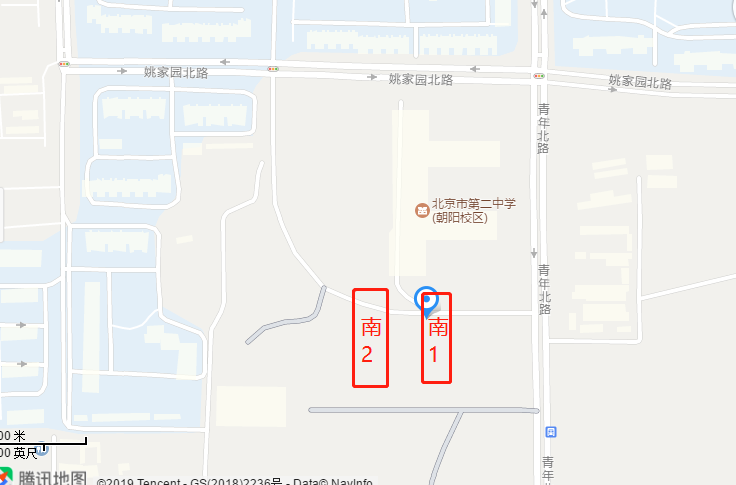 